OBIECTIVUL:  CONTRACT VJ-CL01,,EXTINDEREA  STAŢIEI  DE  EPURARE  A  APEI  UZATE  DANUTONI,  VALEA  JIULUI”OBIECTIVUL:  CONTRACT VJ-CL01,,EXTINDEREA  STAŢIEI  DE  EPURARE  A  APEI  UZATE  DANUTONI,  VALEA  JIULUI”OB. 21 DECANTOR  PRIMAR  CAMIN  AFERENT  DECANTORULUI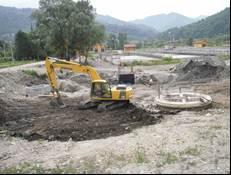 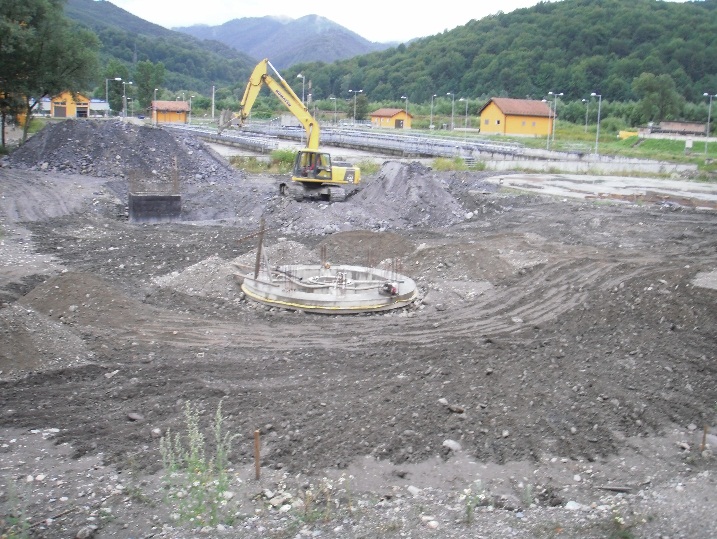 OB. 21  DECANTOR  PRIMAR CAMIN  CW 1OB. 21  DECANTOR  PRIMAR CAMIN  CW 1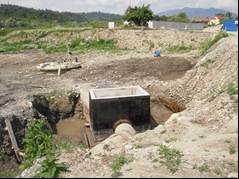 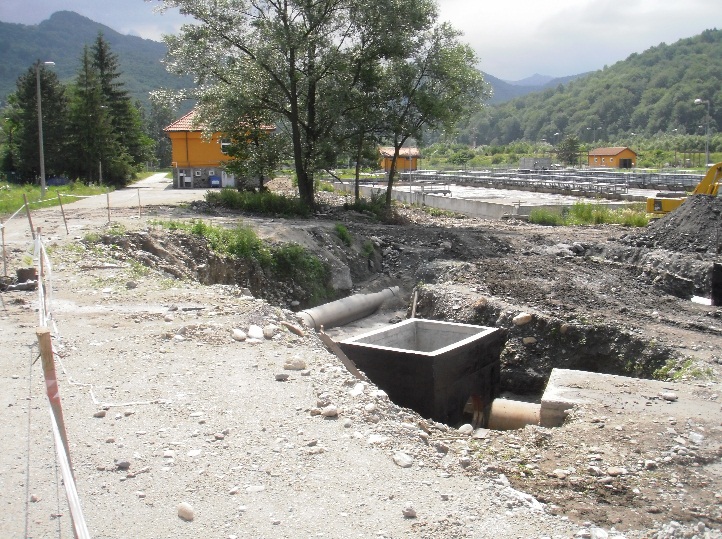 OB. 26  BAZIN  AMESTEC  NAMOL  PRIMAR  SI  IN  EXCESOB. 26  BAZIN  AMESTEC  NAMOL  PRIMAR  SI  IN  EXCES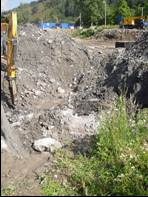 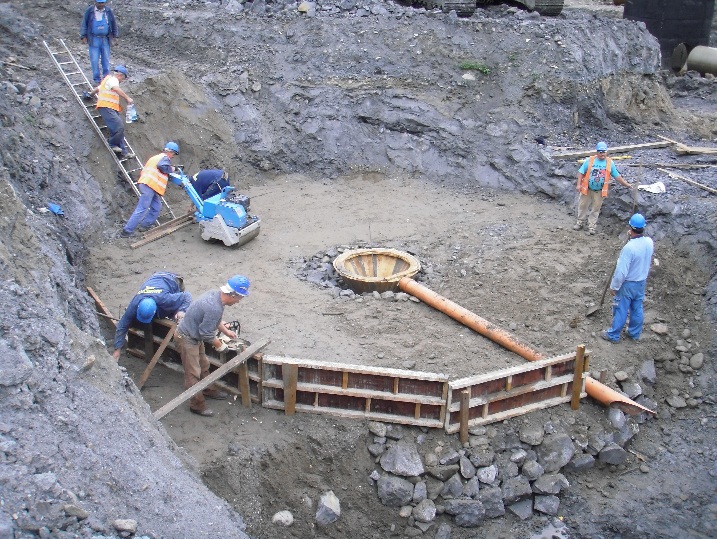 OB. 27 A  BAZIN  TAMPON  DE  NAMOL  FERMENTAT  -  CAMIN  CW – 6OB. 27 A  BAZIN  TAMPON  DE  NAMOL  FERMENTAT  -  CAMIN  CW – 6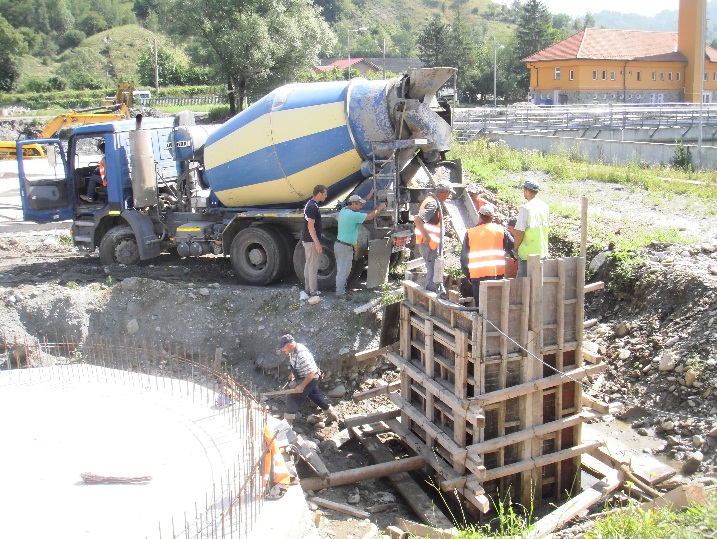 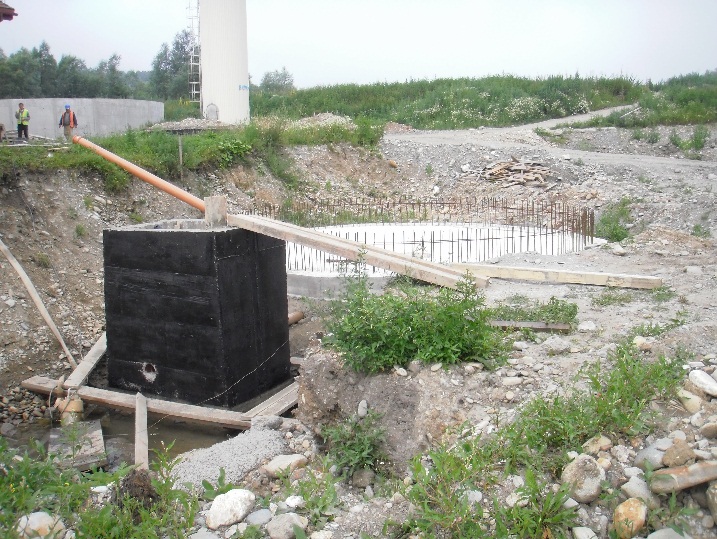 OB. 35 S  BAZIN  TAMPON  SUPERNATANT  CAMIN  CW – 7OB. 35 S  BAZIN  TAMPON  SUPERNATANT  CAMIN  CW – 7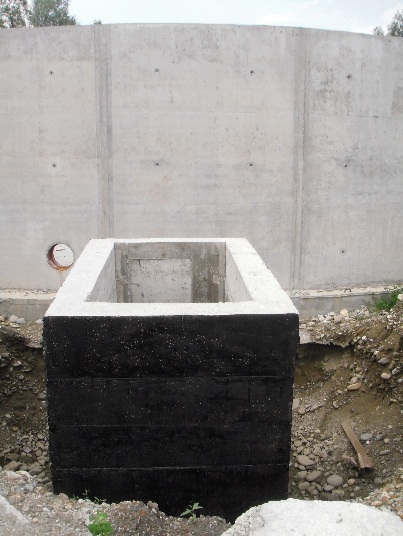 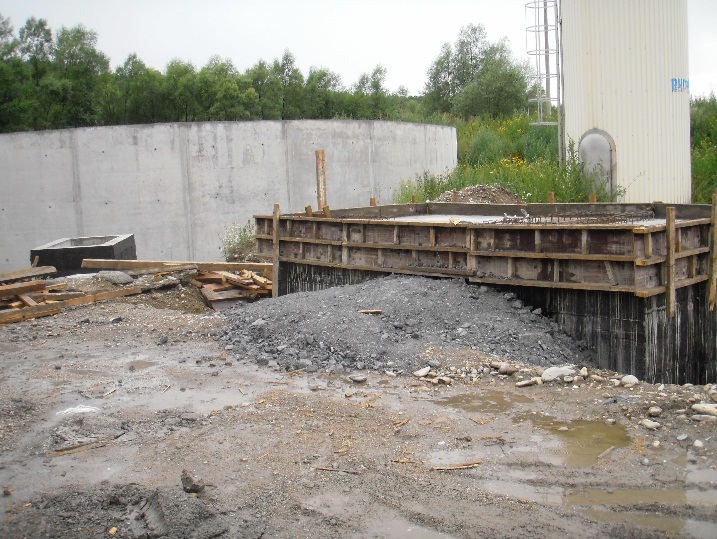 OB. 36 S  BAZIN  AMESTEC  NAMOL PRIMAR  SI  IN EXCESOB. 36 S  BAZIN  AMESTEC  NAMOL PRIMAR  SI  IN EXCES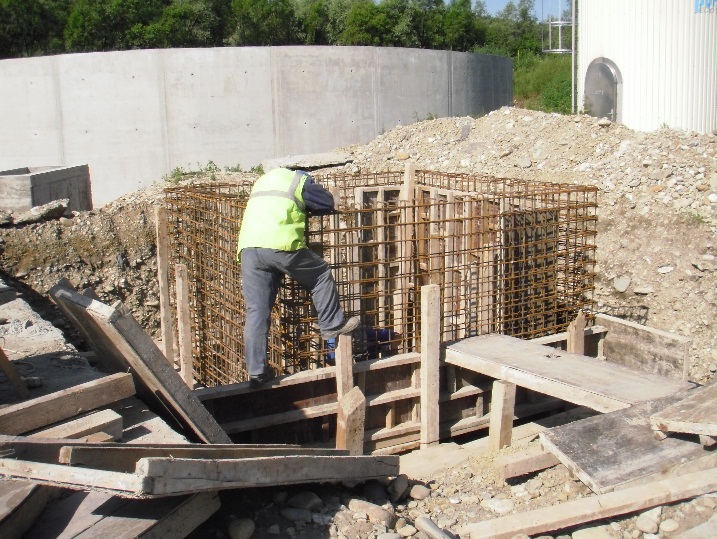 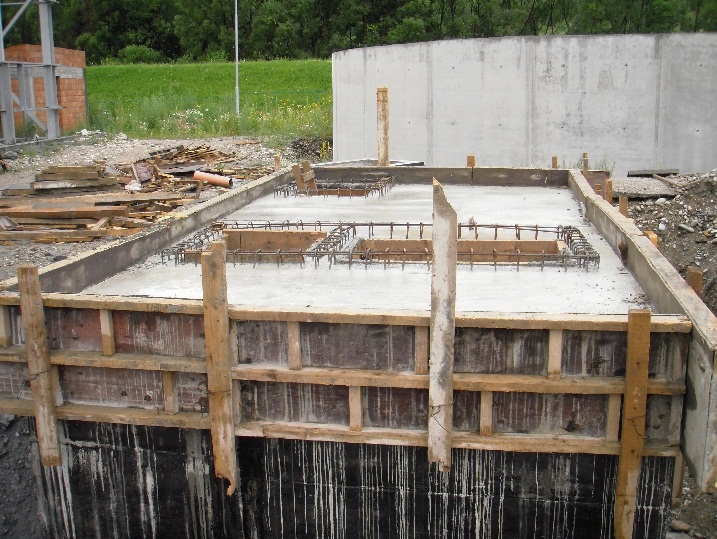 OB. 37 RETELE  CAMIN  CW - 10OB. 37 RETELE  CAMIN  CW - 10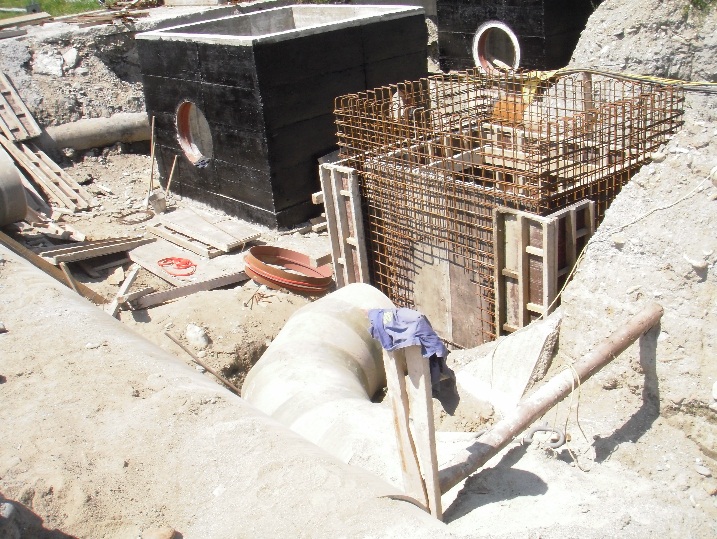 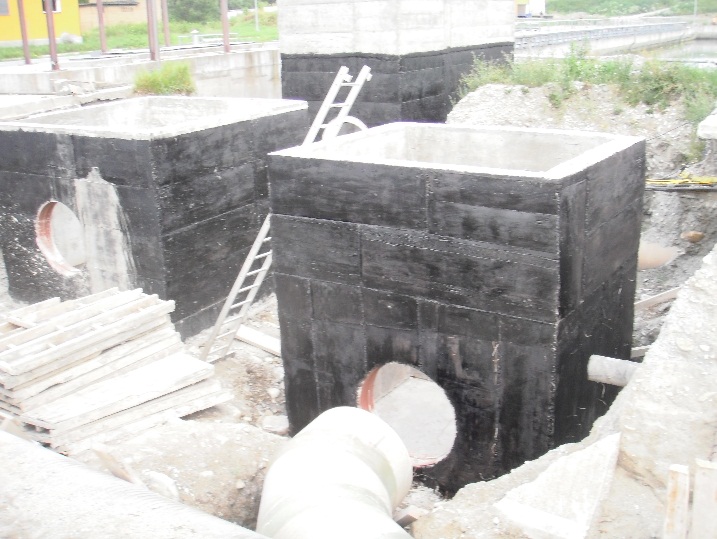 